Song: Spirit God of All Creation – Public Domain(Tune: ‘Guide me o Thou Great Redeemer’). Lyrics: Joe Grayland)Spirit God of all creation, Te Wairua welcome here.
We, your people of the mountains, rivers, forests, and the air;
gather now to sing in honour; in God’s presence make us one;
In God’s presence make us one.Here we gather in thanksgiving for God-with-us in our lives.
One in joy for all you bring us; one in hope for all the world.
Holy Spirit searching fire, lead us in our song of praise;
Lead us in our song of praise.Te Wairua, gentle wisdom, you who know the depths of God.
Having guided those before us, lead us now to know the Way.
Make us open to the Gospel, living witness to the Word;
Living witness to the Word.Holy Trinity we call you; mighty God and source of all.
Here redeemed is your creation, Jesus Christ our saving Lord.
Te Wairua, Holy Spirit, fill us with your loving power;
Fill us with your loving power. Catholic Diocese of Auckland 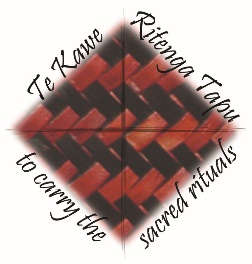 Liturgy Centre – Te Kawe Ritenga TapuMusic Suggestions for January 2nd  – 30th   2022Year C - Epiphany of the Lord, Baptism of the Lord, - 4th  Ordinary / Te Wā NoaCatholic Diocese of Auckland Liturgy Centre – Te Kawe Ritenga TapuMusic Suggestions for January 2nd  – 30th   2022Year C - Epiphany of the Lord, Baptism of the Lord, - 4th  Ordinary / Te Wā NoaCatholic Diocese of Auckland Liturgy Centre – Te Kawe Ritenga TapuMusic Suggestions for January 2nd  – 30th   2022Year C - Epiphany of the Lord, Baptism of the Lord, - 4th  Ordinary / Te Wā NoaCatholic Diocese of Auckland Liturgy Centre – Te Kawe Ritenga TapuMusic Suggestions for January 2nd  – 30th   2022Year C - Epiphany of the Lord, Baptism of the Lord, - 4th  Ordinary / Te Wā NoaCatholic Diocese of Auckland Liturgy Centre – Te Kawe Ritenga TapuMusic Suggestions for January 2nd  – 30th   2022Year C - Epiphany of the Lord, Baptism of the Lord, - 4th  Ordinary / Te Wā NoaKaupapa Māori – Māori Dimension: Included in the terms of reference for the National Liturgy Office is “ensure the distinctive identity of the Catholic Church in Aotearoa New Zealand with its Māori dimension is present in the liturgy.” (NZCBC’s Terms of Reference for NLO 2015 1.2b.) Kaupapa Māori has been written to support this initiative. The 4th dimension of Kaupapa Māori, is Māori music, and the first priority it lists is to promote the use of Māori music where appropriate. Consider using a waiata (Māori song) listed below, in your parish over the next few weeks. Remember to give your people support to learn it.The Psalmist: “The psalmist, or cantor of the psalm, proclaims the Responsorial Psalm after the first reading and leads the gathered assembly in singing the refrain. The psalmist may also, when necessary, intone the Gospel Acclamation and verse.” Sing to The Lord; Music in Divine Worship: para 34National Liturgy Office: https://www.nlo.org.nz/Marian hymns can be used appropriately at the end of Mass, but not during Mass unless the day is a Marian feast Day.Suggested Mass Settings: In principle, select one mass setting and use it consistently for the parts of the Mass throughout a Liturgical Season. As the season of Ordinary time is very long, you might find it appropriate to use a different mass setting at times, though still important to use the mass setting in its entirety (i.e. the Gloria, Holy Holy, Memorial Acclamation etc. should be from the same musical setting).Suggested Mass Settings: In principle, select one mass setting and use it consistently for the parts of the Mass throughout a Liturgical Season. As the season of Ordinary time is very long, you might find it appropriate to use a different mass setting at times, though still important to use the mass setting in its entirety (i.e. the Gloria, Holy Holy, Memorial Acclamation etc. should be from the same musical setting).Suggested Mass Settings: In principle, select one mass setting and use it consistently for the parts of the Mass throughout a Liturgical Season. As the season of Ordinary time is very long, you might find it appropriate to use a different mass setting at times, though still important to use the mass setting in its entirety (i.e. the Gloria, Holy Holy, Memorial Acclamation etc. should be from the same musical setting).Suggested Mass Settings: In principle, select one mass setting and use it consistently for the parts of the Mass throughout a Liturgical Season. As the season of Ordinary time is very long, you might find it appropriate to use a different mass setting at times, though still important to use the mass setting in its entirety (i.e. the Gloria, Holy Holy, Memorial Acclamation etc. should be from the same musical setting).Suggested Mass Settings: In principle, select one mass setting and use it consistently for the parts of the Mass throughout a Liturgical Season. As the season of Ordinary time is very long, you might find it appropriate to use a different mass setting at times, though still important to use the mass setting in its entirety (i.e. the Gloria, Holy Holy, Memorial Acclamation etc. should be from the same musical setting).NZ Mass SettingsTrilingual chants of the Roman Missal - ICELMass of St Therese – Douglas MewsTe Miha MaoriMary Queen of Peace – Maria GuzzoHopetoun Mass – Chris SkinnerNZ Mass SettingsTrilingual chants of the Roman Missal - ICELMass of St Therese – Douglas MewsTe Miha MaoriMary Queen of Peace – Maria GuzzoHopetoun Mass – Chris SkinnerNZ Mass SettingsTrilingual chants of the Roman Missal - ICELMass of St Therese – Douglas MewsTe Miha MaoriMary Queen of Peace – Maria GuzzoHopetoun Mass – Chris SkinnerNZ Mass SettingsTrilingual chants of the Roman Missal - ICELMass of St Therese – Douglas MewsTe Miha MaoriMary Queen of Peace – Maria GuzzoHopetoun Mass – Chris SkinnerMass of St Francis – Paul Taylor (Australia)Mass of Creation – Marty Haugen (USA)Mass of Joy and Peace – Tony Alonso (USA)Mass of Christ the Saviour – Dan Schutte (USA)Heritage Mass – Owen Alstott (England)Abbreviations - Copyright licensing groups  OL – One Licence,  CCLI Christian Copyright Licensing Inc.  PD – Public DomainPublications SP-Sing Praise, AOV-As One Voice, STTL- Sing to The Lord, GA - Gather Australia, AA – Alleluia Aotearoa, KKM – Ko Ngā Karakia o Te Miha me Ngā Hīmene, COC Carol our Christmas (NZ), CWC2 Catholic Worship Book 2,  NH Ngā Hīmene Abbreviations - Copyright licensing groups  OL – One Licence,  CCLI Christian Copyright Licensing Inc.  PD – Public DomainPublications SP-Sing Praise, AOV-As One Voice, STTL- Sing to The Lord, GA - Gather Australia, AA – Alleluia Aotearoa, KKM – Ko Ngā Karakia o Te Miha me Ngā Hīmene, COC Carol our Christmas (NZ), CWC2 Catholic Worship Book 2,  NH Ngā Hīmene Abbreviations - Copyright licensing groups  OL – One Licence,  CCLI Christian Copyright Licensing Inc.  PD – Public DomainPublications SP-Sing Praise, AOV-As One Voice, STTL- Sing to The Lord, GA - Gather Australia, AA – Alleluia Aotearoa, KKM – Ko Ngā Karakia o Te Miha me Ngā Hīmene, COC Carol our Christmas (NZ), CWC2 Catholic Worship Book 2,  NH Ngā Hīmene Abbreviations - Copyright licensing groups  OL – One Licence,  CCLI Christian Copyright Licensing Inc.  PD – Public DomainPublications SP-Sing Praise, AOV-As One Voice, STTL- Sing to The Lord, GA - Gather Australia, AA – Alleluia Aotearoa, KKM – Ko Ngā Karakia o Te Miha me Ngā Hīmene, COC Carol our Christmas (NZ), CWC2 Catholic Worship Book 2,  NH Ngā Hīmene Abbreviations - Copyright licensing groups  OL – One Licence,  CCLI Christian Copyright Licensing Inc.  PD – Public DomainPublications SP-Sing Praise, AOV-As One Voice, STTL- Sing to The Lord, GA - Gather Australia, AA – Alleluia Aotearoa, KKM – Ko Ngā Karakia o Te Miha me Ngā Hīmene, COC Carol our Christmas (NZ), CWC2 Catholic Worship Book 2,  NH Ngā Hīmene The Epiphany of the LordJanuary 2nd Entrance AntiphonBehold, the lord, the mighty one has come; and kingship is in his grasp and power and dominion.Communion AntiphonWe have seen his star in the East, and have come with gifts to adore the Lord.Isaiah 60Nations shall come to your light, and kings to the brightness of your dawn. Lift up your eyes and look around; they all gather together, they come to you.Psalm 71Lord, every nation on earth will adore you.Ephesians 3:2-3,5-6The gentiles have become fellow heirs, members of the same body, and sharers in the promise in Christ Jesus through the Gospel.Matthew 2:1-12In the time of King Herod, after Jesus was born in Bethlehem of Judea, wise men from the East came to Jerusalem, asking, ‘Where is the child who has been born king of the Jews? For we observed his star at its rising, and have come to pay him homage.’Marie te Po / Silent Night Māori 264  Sing Praise PDE Hoa Mā Tēnā – O Come All Ye Faithful Māori – Sing Praise 159 PDMarie te Po / Silent Night Māori 264  Sing Praise PDE Hoa Mā Tēnā – O Come All Ye Faithful Māori – Sing Praise 159 PDThe Epiphany of the LordJanuary 2nd Entrance AntiphonBehold, the lord, the mighty one has come; and kingship is in his grasp and power and dominion.Communion AntiphonWe have seen his star in the East, and have come with gifts to adore the Lord.Isaiah 60Nations shall come to your light, and kings to the brightness of your dawn. Lift up your eyes and look around; they all gather together, they come to you.Psalm 71Lord, every nation on earth will adore you.Ephesians 3:2-3,5-6The gentiles have become fellow heirs, members of the same body, and sharers in the promise in Christ Jesus through the Gospel.Matthew 2:1-12In the time of King Herod, after Jesus was born in Bethlehem of Judea, wise men from the East came to Jerusalem, asking, ‘Where is the child who has been born king of the Jews? For we observed his star at its rising, and have come to pay him homage.’Angels we have Heard on high - J Chadwick SP 128 CCLIA Place Called Home © Michael Joncas 2016 #100978As with Gladness Men Of Old - William C. Dix SP 130 PDChrist Be Our Light- Bernadette Farrell AOV 2/3 OL* 80229 Glory and Praise to Our God - Dan Schutte AOV 1/16 OL* 80402Joy to the World -Handel OL* PDLet All the World In Every Corner Sing - George Herbert SP 214 PDThe First Nowell - Trad English Carol SP 290 PD OL*84522O Little Town of Bethlehem -Phillip Brooks SP 242 PD OL* 92297Once in Royal David's City -C F Alexander, music H J Gauntlett SP 246 OL* 84482One Bread One Body - John Foley AOV 1/129 OL*80673Star Child - Shirley Erena Murray AOV 2/43 Carol Our Christmas, 40 OL 5c7988c919435The King of Glory Comes - W F Jabusch, music Israeli trad SP 291 OL*81352We Three Kings of Orient Are - John H Hopkins PD OL* 92415 and CCLIWhat Child is This? -William C Dix AOV 1/165 OL*592e04d4531c9Angels we have Heard on high - J Chadwick SP 128 CCLIA Place Called Home © Michael Joncas 2016 #100978As with Gladness Men Of Old - William C. Dix SP 130 PDChrist Be Our Light- Bernadette Farrell AOV 2/3 OL* 80229 Glory and Praise to Our God - Dan Schutte AOV 1/16 OL* 80402Joy to the World -Handel OL* PDLet All the World In Every Corner Sing - George Herbert SP 214 PDThe First Nowell - Trad English Carol SP 290 PD OL*84522O Little Town of Bethlehem -Phillip Brooks SP 242 PD OL* 92297Once in Royal David's City -C F Alexander, music H J Gauntlett SP 246 OL* 84482One Bread One Body - John Foley AOV 1/129 OL*80673Star Child - Shirley Erena Murray AOV 2/43 Carol Our Christmas, 40 OL 5c7988c919435The King of Glory Comes - W F Jabusch, music Israeli trad SP 291 OL*81352We Three Kings of Orient Are - John H Hopkins PD OL* 92415 and CCLIWhat Child is This? -William C Dix AOV 1/165 OL*592e04d4531c9The Baptism of the Lord January 9th Entrance antiphonAfter the Lord was baptised, the heavens were opened, and the spirit descended on him like a dove, and the voice of the Father thundered: this is my beloved Son with whom I am well pleased.Communion AntiphonBehold the One of whom John said: I have seen and testified that this is the Son of God.Isaiah 40:1-5, 9-11He will feed his flock like a shepherd; he will gather the lambs in his arms, and carry them in his bosom, and gently lead the mother sheep.Psalm 104O bless the lord, my soul.Titus 2:11-14, 3:4-7For when the goodness and loving kindness of God our Saviour appeared, he saved us, not because of any works of righteousness that we had done, but according to his mercy.Mark 1:7-11John answered all of them by saying, ‘I baptize you with water; but one who is more powerful than I is coming; I am not worthy to untie the thong of his sandal. He will baptize you with the Holy Spirit and fire.’Mā te Mārie a te Atua -Ngā Hīmene 71, SP 225 – tune: Old One HundredthTama Ngākau Mārie - Ngā Hīmene 92, SP 285, KKMTe ArohaMā te Mārie a te Atua -Ngā Hīmene 71, SP 225 – tune: Old One HundredthTama Ngākau Mārie - Ngā Hīmene 92, SP 285, KKMTe ArohaThe Baptism of the Lord January 9th Entrance antiphonAfter the Lord was baptised, the heavens were opened, and the spirit descended on him like a dove, and the voice of the Father thundered: this is my beloved Son with whom I am well pleased.Communion AntiphonBehold the One of whom John said: I have seen and testified that this is the Son of God.Isaiah 40:1-5, 9-11He will feed his flock like a shepherd; he will gather the lambs in his arms, and carry them in his bosom, and gently lead the mother sheep.Psalm 104O bless the lord, my soul.Titus 2:11-14, 3:4-7For when the goodness and loving kindness of God our Saviour appeared, he saved us, not because of any works of righteousness that we had done, but according to his mercy.Mark 1:7-11John answered all of them by saying, ‘I baptize you with water; but one who is more powerful than I is coming; I am not worthy to untie the thong of his sandal. He will baptize you with the Holy Spirit and fire.’Baptized in Water - Michael Saward CCLIBread Broken wine Shared - Robyn Horner AOV 2/155 OL 59028e037ae43 Come to The Water - Frank Andersen AOV 1/74, GA 403 OL * 118457Gather Your People O Lord - B Hurd AOV 1/71 OL* 81276Gather Us In - Marty Haugen AOV 1/12 OL* 31Glory and Praise to Our God - Dan Schutte AOV 1/16 OL* 80402Holy Spirit Come, Make My Ears to Hear -Ron Fordyce S&S CCLILike A Shepherd -R Dufford AOV 1/160 OL* 80672Lord To Whom Shall We Go - M Herry AOV 1/6, GA 189 OL* 592ce13cea90fOn Jordan’s Bank the Baptist’s Cry -C Coffin PDPraise to you O Christ our Saviour - Bernadette Farrell AOV 1/28 OL*80544Table of Plenty - Dan Schutte AOV 2/20 OL*81349The Lord’s My shepherd words Scottish Psalter, music Jessie Irvine SP 58 (57 Maori) PDThe Servant King (From Heaven You Came)-G Kendrick AOV 2/77 CCLIBaptized in Water - Michael Saward CCLIBread Broken wine Shared - Robyn Horner AOV 2/155 OL 59028e037ae43 Come to The Water - Frank Andersen AOV 1/74, GA 403 OL * 118457Gather Your People O Lord - B Hurd AOV 1/71 OL* 81276Gather Us In - Marty Haugen AOV 1/12 OL* 31Glory and Praise to Our God - Dan Schutte AOV 1/16 OL* 80402Holy Spirit Come, Make My Ears to Hear -Ron Fordyce S&S CCLILike A Shepherd -R Dufford AOV 1/160 OL* 80672Lord To Whom Shall We Go - M Herry AOV 1/6, GA 189 OL* 592ce13cea90fOn Jordan’s Bank the Baptist’s Cry -C Coffin PDPraise to you O Christ our Saviour - Bernadette Farrell AOV 1/28 OL*80544Table of Plenty - Dan Schutte AOV 2/20 OL*81349The Lord’s My shepherd words Scottish Psalter, music Jessie Irvine SP 58 (57 Maori) PDThe Servant King (From Heaven You Came)-G Kendrick AOV 2/77 CCLI2nd Ordinary Year CJanuary 16th Entrance AntiphonAll the earth shall bow down before you, O God, and shall sing to you, shall sing to your name, O most high.Communion AntiphonYou have prepared a table before me, and how precious is the chalice that quenches my thirst.Isaiah 62:1-5.- and as the bridegroom rejoices over the bride, so shall your God rejoice over you.Psalm 95Proclaim God’s marvellous deeds to all the nations.1 Corinthians 12:4-11There are varieties of gifts, but the same Spirit; and there are varieties of services but the same Lord; and there are varieties of activities but it is the same God who activates all of them in everyone.John 2:1-11When the wine gave out, the mother of Jesus said to him, ‘they have no wine.’Mā te Mārie a te Atua -Ngā Hīmene 71, SP 225 – tune: Old One HundredthTama Ngākau Mārie - Ngā Hīmene 92, SP 285, KKMTe ArohaMā te Mārie a te Atua -Ngā Hīmene 71, SP 225 – tune: Old One HundredthTama Ngākau Mārie - Ngā Hīmene 92, SP 285, KKMTe Aroha2nd Ordinary Year CJanuary 16th Entrance AntiphonAll the earth shall bow down before you, O God, and shall sing to you, shall sing to your name, O most high.Communion AntiphonYou have prepared a table before me, and how precious is the chalice that quenches my thirst.Isaiah 62:1-5.- and as the bridegroom rejoices over the bride, so shall your God rejoice over you.Psalm 95Proclaim God’s marvellous deeds to all the nations.1 Corinthians 12:4-11There are varieties of gifts, but the same Spirit; and there are varieties of services but the same Lord; and there are varieties of activities but it is the same God who activates all of them in everyone.John 2:1-11When the wine gave out, the mother of Jesus said to him, ‘they have no wine.’All the Ends of The Earth - Bob Dufford AOV1/76 OL* 81394 Be Still My Soul- J Sibelius, Text K von Schlegel, J Borthwick  SP 143 PD OL* 95169Blessed Are the Poor in Spirit STTL 126 David Morris & Pat Youd CCLIBlest Are They - David Haas AOV 1/55 OL* 00022 Fill my House unto the Fullest -Peter Kearney STTL 113 CCLIGather Your People O Lord - B Hurd AOV 1/71 OL* 81276God Gives his People Strength - M T Winter Medical Mission Sisters STTL 42Hail Redeemer - Patrick Brennan SP 184 OL* 80905Hear O Lord the Sound of my Call - Ray Repp SP 190, STTL 86 OL ocm-2013-44Holy God We Praise Thy Name -Clarence a Walworth SP 194 OL* 83990I am The Bread of Life - Suzanne Toolan AOV 1/49, STTL 139 OL* 00044Lord To Whom Shall We Go - M Herry AOV 1/6, GA 189 OL* 592ce13cea90fO God Thy People Gather - Anthony Nye SP 239 One Bread One Body - John Foley AOV 1/129 OL*80673Praise my Soul the King of Heaven - Henry F Lyte SP 86 AOV 1/78 OL*592e04d3d8762Spirit God of all Creation © Words: Joe Grayland, Tune: Guide me o thou great redeemer -(words below)Table of Plenty - Dan Schutte AOV 2/20 OL*81349The Fullness of God - Frank Andersen AOV 2/62 OL* 121923We Are Many Parts - Marty Haugen AOV 1/86 OL* 00175All the Ends of The Earth - Bob Dufford AOV1/76 OL* 81394 Be Still My Soul- J Sibelius, Text K von Schlegel, J Borthwick  SP 143 PD OL* 95169Blessed Are the Poor in Spirit STTL 126 David Morris & Pat Youd CCLIBlest Are They - David Haas AOV 1/55 OL* 00022 Fill my House unto the Fullest -Peter Kearney STTL 113 CCLIGather Your People O Lord - B Hurd AOV 1/71 OL* 81276God Gives his People Strength - M T Winter Medical Mission Sisters STTL 42Hail Redeemer - Patrick Brennan SP 184 OL* 80905Hear O Lord the Sound of my Call - Ray Repp SP 190, STTL 86 OL ocm-2013-44Holy God We Praise Thy Name -Clarence a Walworth SP 194 OL* 83990I am The Bread of Life - Suzanne Toolan AOV 1/49, STTL 139 OL* 00044Lord To Whom Shall We Go - M Herry AOV 1/6, GA 189 OL* 592ce13cea90fO God Thy People Gather - Anthony Nye SP 239 One Bread One Body - John Foley AOV 1/129 OL*80673Praise my Soul the King of Heaven - Henry F Lyte SP 86 AOV 1/78 OL*592e04d3d8762Spirit God of all Creation © Words: Joe Grayland, Tune: Guide me o thou great redeemer -(words below)Table of Plenty - Dan Schutte AOV 2/20 OL*81349The Fullness of God - Frank Andersen AOV 2/62 OL* 121923We Are Many Parts - Marty Haugen AOV 1/86 OL* 001753rd Ordinary Year CJanuary 23rd Entrance AntiphonO sing a new song to the Lord; sing to the Lord all the earth. In his presence are majesty and splendour, strength and honour in his holy place.Communion AntiphonLook toward the Lord and be radiant; let not your faces be abashed.Nehemiah 8:2-6, 8-10So the Levites read from the book, from the law of God, with interpretation. They gave sense, so that the people understood the readingPsalm 18Your words, Lord, are spirit and life.1 Corinthians 12:12-30Now you are the body of Christ and individually members of it.Luke 1:1-4, 4:14-21And Jesus rolled up the scroll, gave it back to the attendant and sat down. The eyes of all in the synagogue were fixed on him.Mā te Mārie a te Atua -Ngā Hīmene 71, SP 225 – tune: Old One HundredthTama Ngākau Mārie - Ngā Hīmene 92, SP 285, KKMTe ArohaMā te Mārie a te Atua -Ngā Hīmene 71, SP 225 – tune: Old One HundredthTama Ngākau Mārie - Ngā Hīmene 92, SP 285, KKMTe Aroha3rd Ordinary Year CJanuary 23rd Entrance AntiphonO sing a new song to the Lord; sing to the Lord all the earth. In his presence are majesty and splendour, strength and honour in his holy place.Communion AntiphonLook toward the Lord and be radiant; let not your faces be abashed.Nehemiah 8:2-6, 8-10So the Levites read from the book, from the law of God, with interpretation. They gave sense, so that the people understood the readingPsalm 18Your words, Lord, are spirit and life.1 Corinthians 12:12-30Now you are the body of Christ and individually members of it.Luke 1:1-4, 4:14-21And Jesus rolled up the scroll, gave it back to the attendant and sat down. The eyes of all in the synagogue were fixed on him.Be Reconciled as One - Christopher Willcock AOV 1/162 OL* 80331Bread of Life - B Farrell AOV 1/164 OL* 80555 Bread of Life from Heaven - Marty Haugen G OL* 00140 Gather Us In - Marty Haugen AOV 1/12 OL* 31Gather Your People O Lord - B Hurd AOV 1/71 OL* 81276God’s Spirit Is in My Heart (Go Tell Everyone) - A Dale & H Richards STTL 75 OL 40688Holy God We Praise Thy Name -Clarence a Walworth SP 194 OL* 83990In the Breaking of the Bread - Bob Hurd AOV 1/58 OL* 81739Lord to Whom Shall We Go - M Herry AOV 1/6, GA 189 OL* 592ce13cea90fO God Thy People Gather - Anthony Nye SP 239 O God You Search Me and you Know Me- Bernadette Farrell AOV 2/31 OL*80099One Bread One Body - John Foley AOV 1/129 OL*80673Praise God from Whom all Blessings Flow - Thomas Ken AOV 1/10 PD OL*96892Praise my Soul the King of Heaven - Henry F Lyte SP 86 AOV 1/78 OL*592e04d3d8762Sing A New Song - Dan Schutte AOV 1/80 OL*80487Spirit God of all Creation © Words: Joe Grayland, Tune: Guide me o thou great redeemer - (words below)We Are Many Parts - Marty Haugen AOV 1/86 OL* 00175We Have Been Told –David Haas GA 501 AOV 1/64 OL*00178Will you Love Me -Brian Boniwell AOV1/40 OL*3fd2260141baff86Be Reconciled as One - Christopher Willcock AOV 1/162 OL* 80331Bread of Life - B Farrell AOV 1/164 OL* 80555 Bread of Life from Heaven - Marty Haugen G OL* 00140 Gather Us In - Marty Haugen AOV 1/12 OL* 31Gather Your People O Lord - B Hurd AOV 1/71 OL* 81276God’s Spirit Is in My Heart (Go Tell Everyone) - A Dale & H Richards STTL 75 OL 40688Holy God We Praise Thy Name -Clarence a Walworth SP 194 OL* 83990In the Breaking of the Bread - Bob Hurd AOV 1/58 OL* 81739Lord to Whom Shall We Go - M Herry AOV 1/6, GA 189 OL* 592ce13cea90fO God Thy People Gather - Anthony Nye SP 239 O God You Search Me and you Know Me- Bernadette Farrell AOV 2/31 OL*80099One Bread One Body - John Foley AOV 1/129 OL*80673Praise God from Whom all Blessings Flow - Thomas Ken AOV 1/10 PD OL*96892Praise my Soul the King of Heaven - Henry F Lyte SP 86 AOV 1/78 OL*592e04d3d8762Sing A New Song - Dan Schutte AOV 1/80 OL*80487Spirit God of all Creation © Words: Joe Grayland, Tune: Guide me o thou great redeemer - (words below)We Are Many Parts - Marty Haugen AOV 1/86 OL* 00175We Have Been Told –David Haas GA 501 AOV 1/64 OL*00178Will you Love Me -Brian Boniwell AOV1/40 OL*3fd2260141baff864th  Ordinary Year CJanuary 30th Auckland Anniversary WeekendEntrance AntiphonAnd gather us from the nations, to give thanks to your holy name, and make it our glory to praise you.Communion AntiphonLet your face shine on your servant.Save me in your merciful love.O lord, let me never be put to shame, for I call on you.Jeremiah 1:4-5.17-19Now the word of the lord came to me saying, ‘Before I formed you in the womb, I knew you, and before you were born, I consecrated you; I appointed you a prophet to the nations. Psalm 70I will sing of your salvation1 Corinthians 12:31-13:13.For now we see in a mirror dimly, but then we will see face to face. Now I know only in part; then I will know fully, even as I have been fully known. Now, faith, hope and love abide, these three; and the greatest of these is love.Luke 4:21-30Jesus, filled with the power of the Spirit, came to Nazareth where he had been brought up. He went to the synagogue on the Sabbath day, as was his custom, and read form the prophet Isaiah.Mā te Mārie a te Atua -Ngā Hīmene 71, SP 225 – tune: Old One HundredthTama Ngākau Mārie - Ngā Hīmene 92, SP 285, KKMTe ArohaMā te Mārie a te Atua -Ngā Hīmene 71, SP 225 – tune: Old One HundredthTama Ngākau Mārie - Ngā Hīmene 92, SP 285, KKMTe Aroha4th  Ordinary Year CJanuary 30th Auckland Anniversary WeekendEntrance AntiphonAnd gather us from the nations, to give thanks to your holy name, and make it our glory to praise you.Communion AntiphonLet your face shine on your servant.Save me in your merciful love.O lord, let me never be put to shame, for I call on you.Jeremiah 1:4-5.17-19Now the word of the lord came to me saying, ‘Before I formed you in the womb, I knew you, and before you were born, I consecrated you; I appointed you a prophet to the nations. Psalm 70I will sing of your salvation1 Corinthians 12:31-13:13.For now we see in a mirror dimly, but then we will see face to face. Now I know only in part; then I will know fully, even as I have been fully known. Now, faith, hope and love abide, these three; and the greatest of these is love.Luke 4:21-30Jesus, filled with the power of the Spirit, came to Nazareth where he had been brought up. He went to the synagogue on the Sabbath day, as was his custom, and read form the prophet Isaiah.All People that On Earth Do Dwell - W Kethe SP 84 AOV 1/25, Ga 533 PD OL* 92082 A New Commandment GA 318 conposer unknownCome To Me all Who Labour - G Norbet SP 154, AOV 1/37 GA 228 OL* 96273Glory and Praise to Our God - Dan Schutte AOV 1/16 OL* 80402God is love, his the Care - Percy Dearmer SP 175 PDLove Divine All Loves Excelling - C Wesley SP 220 OL * 84255Love is his Word Love is his Way - Carl Schalk STTL 132  GA 462 OL 28673Love Is the Greatest Gift - Erica Marshall AOV 2/86 OL 72834O God You Search Me and you Know Me- Bernadette Farrell AOV 2/31 OL*80099O The Love of My Lord - Estelle White SP 255 (As Gentle as Silence) OL 67588Praise my Soul the King of Heaven - Henry F Lyte SP 86 AOV 1/78 OL*592e04d3d8762Praise to you O Christ our Saviour - Bernadette Farrell AOV 1/28 OL*80544Spirit God of all Creation © Words: Joe Grayland, Tune: Guide me o thou great redeemer - (words below)The Summons - John Bell GA 502 OL 5950acb7918c4Though the Mountains May Fall - Dan Schutte SP 294, AOV 1/182 GA 453 OL*80510We Are Called AOV 2/60 - David Haas OL* 00174We Are Many Parts - Marty Haugen AOV 1/86 OL* 00175Will you Love Me -Brian Boniwell AOV1/40 OL*3fd2260141baff86All People that On Earth Do Dwell - W Kethe SP 84 AOV 1/25, Ga 533 PD OL* 92082 A New Commandment GA 318 conposer unknownCome To Me all Who Labour - G Norbet SP 154, AOV 1/37 GA 228 OL* 96273Glory and Praise to Our God - Dan Schutte AOV 1/16 OL* 80402God is love, his the Care - Percy Dearmer SP 175 PDLove Divine All Loves Excelling - C Wesley SP 220 OL * 84255Love is his Word Love is his Way - Carl Schalk STTL 132  GA 462 OL 28673Love Is the Greatest Gift - Erica Marshall AOV 2/86 OL 72834O God You Search Me and you Know Me- Bernadette Farrell AOV 2/31 OL*80099O The Love of My Lord - Estelle White SP 255 (As Gentle as Silence) OL 67588Praise my Soul the King of Heaven - Henry F Lyte SP 86 AOV 1/78 OL*592e04d3d8762Praise to you O Christ our Saviour - Bernadette Farrell AOV 1/28 OL*80544Spirit God of all Creation © Words: Joe Grayland, Tune: Guide me o thou great redeemer - (words below)The Summons - John Bell GA 502 OL 5950acb7918c4Though the Mountains May Fall - Dan Schutte SP 294, AOV 1/182 GA 453 OL*80510We Are Called AOV 2/60 - David Haas OL* 00174We Are Many Parts - Marty Haugen AOV 1/86 OL* 00175Will you Love Me -Brian Boniwell AOV1/40 OL*3fd2260141baff86For support, feedback, questions or to offer further suggestions, contact judithc@cda.org.nzPsalms: https://www.musicformass.co.uk/ausnz/index.html Follow the link and click the music tab in the green box at the bottom of the page. These are free-use in church, but need to be acknowledged when used.For support, feedback, questions or to offer further suggestions, contact judithc@cda.org.nzPsalms: https://www.musicformass.co.uk/ausnz/index.html Follow the link and click the music tab in the green box at the bottom of the page. These are free-use in church, but need to be acknowledged when used.For support, feedback, questions or to offer further suggestions, contact judithc@cda.org.nzPsalms: https://www.musicformass.co.uk/ausnz/index.html Follow the link and click the music tab in the green box at the bottom of the page. These are free-use in church, but need to be acknowledged when used.For support, feedback, questions or to offer further suggestions, contact judithc@cda.org.nzPsalms: https://www.musicformass.co.uk/ausnz/index.html Follow the link and click the music tab in the green box at the bottom of the page. These are free-use in church, but need to be acknowledged when used.For support, feedback, questions or to offer further suggestions, contact judithc@cda.org.nzPsalms: https://www.musicformass.co.uk/ausnz/index.html Follow the link and click the music tab in the green box at the bottom of the page. These are free-use in church, but need to be acknowledged when used.